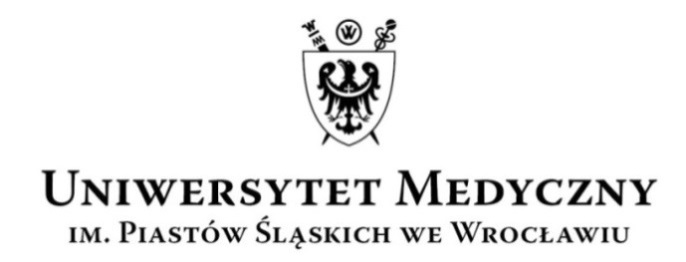 UCZELNIANA  KOMISJA  WYBORCZAkadencja 2016–2020Wasz znak:                           Data:                                                     Nasz znak:                                              Data:                                                                                               AO-0052-5/16                                 19 stycznia 2016 r.KOMUNIKAT NR 15UCZELNIANEJ KOMISJI WYBORCZEJKADENCJA 2016-2020SKŁAD UCZELNIANEGO KOLEGIUM ELEKTORÓWGrupa – samodzielni nauczyciele akademiccy – 111 mandatów                                               Grupa – pomocniczy nauczyciele akademiccy – 43 mandaty                                                   Grupa – pracownicy niebędący nauczycielami – 15 mandatów                                                         Grupa – studenci – 43 mandaty                                                                                                             Grupa – uczestnicy studiów doktoranckich – 3 mandaty                                                                 St–DPrzewodniczącyUczelnianej Komisji Wyborczej(2016–2020)prof. dr hab. Stanisław Ryng______________________________________________________________________________________________UCZELNIANA KOMISJA WYBORCZA KADENCJA 2016-2020ul. Marcinkowskiego 2-6, 50-368 Wrocławtel.: +48 71/784-15-54       faks: + 48 71/784-11-24       e-mail: maria.kisielnicka@umed.wroc.pl  Lp.Tytuł/stopień naukowyNazwisko i imięStanowiskoJedn. organizacyjnaprof. dr hab.ADAMIEC RAJMUNDprof. zw.Katedra i Klinika Angiologii, Nadciśnienia Tętniczego i Diabetologiidr hab. ADAMOWSKI TOMASZprof. nadzw.Katedra i Klinika Psychiatriidr hab.Antoszewska-SMith joannaprof. nadzw.Katedra Ortopedii Szczękowej i Ortodoncjiprof. dr hab.APOZNAŃSKI WOJCIECHprof. nadzw.Katedra i Klinika Chirurgii i Urologii Dziecięcejdr hab. banasik mirosławadiunktKatedra i Klinika Nefrologii i Medycyny Transplantacyjnejprof. zw.Bar Juliaprof. zw.Zakład Immunopatologii i Biologii Molekularnejdr hab.BARAN WOJCIECHprof. nadzw.Katedra i Klinika Dermatologii, Wenerologii i Alergologiidr hab.BARAŃSKI JarosławadiunktZakład Humanistycznych Nauk Lekarskichdr. hab. BARTOSZEWICZ MarzennaadiunktZakład Mikrobiologii Farmaceutycznej i Parazytologiidr hab.BIAŁYNICKI-BIRULA RafaładiunktKatedra i Klinika Dermatologii, Wenerologii i Alergologiidr hab. BLADOWSKA JOANNAadiunktKatedra Radiologii Zakład Radiologii Ogólnej, Zabiegowej i Neuroradiologiidr hab.Bochnia MarekadiunktZakład Otolaryngologii Wydziału Lekarsko-Stomatologicznegodr. habBRASUŃ JustynaadiunktKatedra i Zakład Chemii Nieorganicznejdr hab.BUDREWICZ SławomiradiunktKatedra i Klinika Neurologiiprof. dr hab. CHOROSZY-KRÓL Irenaprof. zw.Zakład Nauk Podstawowychprof. dr hab.CHYBICKA Alicjaprof. zw.Katedra i Klinika Transplantacji Szpiku, Onkologii i Hematologii  Dziecięcejdr hab.DEMBOWSKI Januszprof. nadzw.Katedra i Klinika Urologii i Onkologii Urologicznejprof. dr hab.DOBOSZ Tadeuszprof. zw.Zakład Technik Molekularnych dr hab.DOMOSŁAWSKI PaweładiunktI Katedra i Klinika Chirurgii Ogólnej, Gastroenterologicznej i Endokrynologicznejprof. dr hab. DOROBISZ Andrzejprof. zw.Katedra i Klinika Chirurgii Naczyniowej, Ogólnej i Transplantacyjnejprof. dr hab.DRAGAN Szymonprof. nadzw.Katedra i Klinika Ortopedii i Traumatologii Narządu Ruchuprof. dr hab.DZIĘGIEL Piotr prof. zw.Katedra i Zakład Histologii i Embriologiidr hab. EJMA MariaadiunktKatedra i Klinika Neurologiidr hab.FECKA IzabelaadiunktKatedra i Zakład Farmakognozjidr hab.FERENS-SIECZKOWSKA Mirosławaprof. nadzw.Katedra i Zakład Chemii i Immunochemiiprof. dr hab.GAMIAN Andrzejprof. zw.Katedra i Zakład Biochemii Lekarskiejprof. dr hab.GĄSIOROWSKI Kazimierzprof. nadzw.Katedra i Zakład Podstaw Nauk Medycznychdr hab. GNUS JanadiunktZakład Rehabilitacji w Dysfunkcjach Narządu Ruchudr hab. GOSK Jerzyprof. nadzw.Katedra i Klinika Chirurgii Urazowej i Chirurgii Rękiprof. dr hab.GOŚCINIAK Grażynaprof. nadzw.Katedra i Zakład Mikrobiologiidr hab.GOŹDZIK WaldemaradiunktI Klinika Anestezjologii i Intensywnej Terapiiprof. dr hab.GRAJETA Halinaprof. nadzw.Katedra i Zakład Bromatologii i Dietetykiprof. dr hab.GRZEBIENIAK Zygmuntprof. zw.II Katedra i Klinika Chirurgii Ogólnej i Chirurgii Onkologicznejdr hab.Hałoń AgnieszkaadiunktKatedra Patomorfologii i Cytologii Onkologicznejdr hab.INGLOT MałgorzataadiunktKatedra i Klinika Chorób Zakaźnych, Chorób Wątroby i Nabytych Niedoborów Odpornościowychprof. dr hab.JANCZAK Dariusz prof. nadzw. Zakład Specjalności Zabiegowych dr hab.JANOCHA AnnaadiunktKatedra i Zakład Fizjologiiprof. dr hab.JARMUNDOWICZ Włodzimierzprof. zw.Katedra i Klinika Neurochirurgiidr hab.JUREK TomaszadiunktZakład Medycyny Sądowejdr hab.KACZMAREK RadosławadiunktKatedra i Klinika Okulistykiprof. dr hab.KAŁWAK Krzysztofprof. zw.Katedra i Klinika Transplantacji Szpiku, Onkologii i Hematologii  Dziecięcejdr hab.KAPELKO-SŁOWIK KatarzynaadiunktKatedra i Klinika Hematologii, Nowotworów Krwi i Transplantacji Szpikuprof. dr hab. Kawala Beataprof. nadzw.Katedra Ortopedii Szczękowej i Ortodoncjidr hab. KAZANOWSKA BernardaadiunktKatedra i Klinika Transplantacji Szpiku, Onkologii i Hematologii  Dziecięcejprof. dr hab.KĄTNIK-PRASTOWSKA Maria Iwonaprof. zw.Katedra i Zakład Chemii i Immunochemiiprof. dr hab.KIELAN Wojciechprof. zw.II Katedra i Klinika Chirurgii Ogólnej i Chirurgii Onkologicznejprof. dr hab.KILIŚ-PSTRUSIŃSKA Katarzynaprof. zw.Katedra i Klinika Nefrologii Pediatrycznejprof. dr hab.klinger marianprof. zw.Katedra i Klinika Nefrologii i Medycyny Transplantacyjnejprof. dr hab.KNYSZ Brygidaprof. zw.Katedra i Klinika Chorób Zakaźnych, Chorób Wątroby i Nabytych Niedoborów Odpornościowychprof. zw.KOnopka tomaszprof. zw.Zakład Periodontologiiprof. dr hab.KOSMALA Wojciechprof. zw.Katedra i Klinika Kardiologiiprof. dr hab.krajewska magdalenaprof. zw.Katedra i Klinika Nefrologii i Medycyny Transplantacyjnejdr hab.KULICZKOWSKI WiktoradiunktKatedra i Klinika Kardiologiidr hab.KUSTRZEBA-WÓJCICKA Irenaprof. nadzw.Katedra i Zakład Biochemii Lekarskiejdr hab. kusztal mariuszadiunktKatedra i Klinika Nefrologii i Medycyny Transplantacyjnejprof. dr hab.LESZEK Jerzyprof. zw.Katedra i Klinika Psychiatriidr hab.MAGDALAN JanadiunktKatedra i Zakład Farmakologiidr hab.MAJ Joannaprof. nadzw.Katedra i Klinika Dermatologii, Wenerologii i Alergologiiprof. dr habMAJERZ Irenaprof. zw.KATEDRA I zakład Chemii Analitycznejdr hab.makulska Irenaprof. nadzw.Pracownik podległy dziekanowi WL-Sprof. dr hab.MALINKA Wiesławprof. zw.Katedra i Zakład Chemii Lekówdr hab.MAŁOLEPSZA- JARMOŁOWSKA KatarzynaadiunktKatedra i Zakład Technologii Postaci Lekudr hab.MAŁYSZCZAK KrzysztofadiunktKatedra i Klinika Psychiatriidr hab.MASTALARZ-MIGAS AgnieszkaadiunktKatedra i Zakład Medycyny Rodzinnejdr hab.MATUSIAK ŁukaszadiunktKatedra i Klinika Dermatologii, Wenerologii i Alergologiidr. hab.mazanowska OktawiaadiunktPracownik podległy dziekanowi W-LSprof. dr hab.MAZUR Grzegorzprof. zw.Katedra i Klinika Chorób Wewnętrznych, Zawodowych, Nadciśnienia Tętniczego i Onkologii Klinicznejdr hab. MILEJSKI PiotradiunktKlinika i Zakład Farmakologii Klinicznejprof. dr hab.MILNEROWICZ Halinaprof. zw.Katedra i Zakład Biomedycznych AnalizŚrodowiskowychprof. dr hab. MISIUK-HOJŁO Martaprof. zw.Katedra i Klinika Okulistykidr hab.NEGRUSZ-KAWECKA Martaprof. nadzw.Katedra i Klinika Kardiologiidr hab.NITTNER-MARSZALSKA Maritaprof. zw.Katedra i Klinika Chorób Wewnętrznych i Alergologiidr hab. PACAN PrzemysławadiunktKatedra i Klinika Psychiatriidr hab.PAPROCKA-BOROWICZ Małgorzataprof. nadzw.Zakład Rehabilitacji w Dysfunkcjach Narządu Ruchuprof. dr hab.PATRZAŁEK Dariuszprof. zw.Zakład Klinicznych Podstaw Fizjoterapii.dr hab. PAWŁOWSKI TomaszadiunktKatedra i Klinika Psychiatriidr hab. PIWOWAR Agnieszkaprof. nadzw.Katedra i Zakład Toksykologiiprof. dr hab.PODHORSKA-OKOŁÓW Marzennaprof. nadzw.Katedra i Zakład Histologii i Embriologiidr hab.PONIEWIERKA Elżbietaprof. nadzw.Katedra i Klinika Gastroenterologii i Hepatologiiprof. dr hab.PONIKOWSKA Beataprof. nadzw.Katedra i Zakład Fizjologiiprof. dr hab.PONIKOWSKI Piotrprof. zw.Katedra Chorób Sercadr hab.PORĘBA Rafałprof. nadzw.Katedra i Klinika Chorób Wewnętrznych, Zawodowych, Nadciśnienia Tętniczego i Onkologii Klinicznejdr hab.Radwan-Oczko Małgorzataprof. nadzw.Zakład Periodontologiiprof. dr hab. RECZUCH KRZYSZTOFprof. nadzw.Katedra Chorób Sercadr hab.REICH Adamprof. nadzw.Katedra i Klinika Dermatologii, Wenerologii i Alergologiidr hab.ROSIŃCZUK Joannaprof. nadzw.Zakład  Chorób Układu Nerwowego prof. dr hab.Rymaszewska joanna prof. zw.Katedra Psychiatrii, Zakład Psychiatrii Konsultacyjnej i Badań Neurobiologicznych prof. dr hab. SĄSIADEK Marekprof. zw.Katedra Radiologii Zakład Radiologii Ogólnej, Zabiegowej i Neuroradiologiiprof. dr hab.SOBIESZCZAŃSKA Małgorzataprof. zw.Zakład Elektrokardiologii i Prewencji Chorób Sercowo – Naczyniowych prof. dr hab.SZELĄG Adamprof. zw.Katedra i Zakład Farmakologiiprof. dr hab.SZEPIETOWSKI Jacekprof. zw.Katedra i Klinika Dermatologii, Wenerologii i Alergologiiprof. dr hab.SZUBA Andrzejprof. zw.Zakład  Angiologiidr hab.SZYDEŁKO Tomaszprof. nadzw.Zakład Pielęgniarskiej Opieki  Paliatywnejdr hab.śmigiel robertprof. nadzw.Zakład Pediatrii Społecznejdr hab.TABAKOW PAWEŁadiunktKatedra i Klinika Neurochirurgiidr hab.TEISSEYRE AndrzejadiunktZakład Biofizykidr hab.TERLECKI Grzegorzprof. nadzw.Katedra i Zakład Biochemii Lekarskiejdr hab.URBANIAK-KUJDA DonataadiunktKatedra i Klinika Hematologii, Nowotworów Krwi i Transplantacji Szpikuprof. dr hab.USNARSKA-ZUBKIEWICZ  Lidiaprof. zw. Katedra i Klinika Hematologii, Nowotworów Krwi i Transplantacji Szpikuprof. dr hab.WIELA-HOJEŃSKA Annaprof. zw.Katedra i Zakład Farmakologii Klinicznejdr hab. WIĘCKIEWICZ Włodzimierzprof. nadzw.Katedra Protetyki Stomatologicznejprof. dr hab.WOŁOWIEC Dariuszprof. zw.Katedra i Klinika Hematologii, Nowotworów Krwi i Transplantacji Szpikuprof. dr hab.wróbel tomaszprof. nadzw.Katedra i Klinika Hematologii, Nowotworów Krwi i Transplantacji Szpikudr hab.ZALESKA-DOROBISZ Urszulaprof. nadzw.Katedra Radiologii Zakład Radiologii Ogólnej i Pediatrycznejdr hab.ZATOŃSKA KatarzynaadiunktKatedra i Zakład Medycyny Społecznejdr hab.ZATOŃSKI TomaszadiunktKatedra i Klinika Otolaryngologii, Chirurgii Głowy i Szyiprof. zw. Ziętek Marekprof. zw.Zakład Periodontologiiprof. dr hab.ZIMMER Mariuszprof. nadzw.II Katedra i Klinika Ginekologii i Położnictwaprof. dr hab.ZIÓŁKOWSKI Piotrprof. zw.Zakład Patomorfologiiprof. dr hab.ZUB Lesławprof. nadzw.Katedra i Klinika Neurochirurgiiprof. dr hab.zwolińska danutaprof. zw.Katedra i Klinika Nefrologii PediatrycznejLp.Stopieńnaukowy/tytuł zawodowyNazwisko i imięStanowiskoJedn. organizacyjnadrALEKSANDROWICZ KrzysztofadiunktZakład Lecznictwa Uzdrowiskowego, Historii Medycyny Fizykalnej i BalneologiidrBASIAK AleksanderadiunktKatedra i Klinika Endokrynologii i Diabetologii Wieku RozwojowegodrBEDNARSKA-CHABOWSKA DorotaadiunktKatedra i Klinika Angiologii, Nadciśnienia Tętniczego i DiabetologiidrBRONOWICKA-SZYDEŁKO Agnieszka adiunktKatedra i Zakład Biochemii LekarskiejdrCHUDOBA PaweładiunktKatedra i Klinika Chirurgii Naczyniowej, Ogólnej i TransplantacyjnejdrDOBEK RafaładiunktKatedra i Klinika Chorób Wewnętrznych i AlergologiidrDOMAGAŁA ZygmuntadiunktKatedra i Zakład Anatomii PrawidłowejdrDRAGAN Szymon ŁukaszadiunktKatedra i Klinika Ortopedii i Traumatologii Narządu RuchumgrDROZD Dagmarast. wykł.Studium Języków ObcychdrDRYŚ AndrzejadiunktKatedra i Zakład Chemii FizycznejdrFELIŃCZAK AnnaadiunktZakład Organizacji i ZarządzaniadrGOŁĘBIOWSKI TomaszadiunktKatedra i Klinika Nefrologii i Medycyny TransplantacyjnejdrGOździk annaadiunktKatedra i Klinika Chirurgii SercadrGÓRNIAK AgataadiunktPracownia Analizy Elementarnej i Badań StrukturalnychdrGRZEBIELUCH JolantaadiunktZakład Organizacji i ZarządzaniadrJUZWISZYN JanadiunktZakład  Specjalności ZabiegowychdrKAMIŃSKA DorotaadiunktKatedra i Klinika Nefrologii i Medycyny TransplantacyjnejdrKARNIEJ PiotradiunktZakład Organizacji i ZarządzaniadrKAROLEWICZ BożenaadiunktKatedra i Zakład Technologii Postaci LekudrKEMPIŃSKI RadosławadiunktKatedra i Klinika Gastroenterologii i HepatologiidrKOBIERSKA-BRZOZA JoannaadiunktZakład Stomatologii Zachowawczej i Dziecięcej.drKOWALCZEWSKA Karinast. wykł.Katedra i Zakład Chemii OrganicznejdrKRAWCZYK ArturadiunktKatedra i Klinika Ortopedii i Traumatologii Narządu Ruchudr.kuriata-kościelniak ewast. wykł.Zakład Organizacji i ZarządzaniadrMADZIARSKA KatarzynaadiunktKatedra i Klinika Nefrologii i Medycyny TransplantacyjnejdrMEDYŃSKI Jerzyst. wykł.Klinika Chirurgii Małoinwazyjnej i Proktologicznej.drMinch LiwiaadiunktKatedra Ortopedii Szczękowej i OrtodoncjidrMUCHA IgoradiunktKatedra i Zakład Chemii AnalitycznejdrMURAWSKI MarekadiunktI Katedra i Klinika Ginekologii i PołożnictwadrPIETKIEWICZ Aleksanderst. wykł.II Katedra i Klinika Ginekologii i PołożnictwadrPIETRASZKIEWICZ Tomaszst. wykł.Katedra i Zakład FizjologiidrPORWOLIK MichaładiunktKatedra i Zakład Anatomii PrawidłowejdrPROTASIEWICZ MarcinadiunktKatedra i Klinika Kardiologiidr PRZESTRZELSKA Monikast. wykł.Zakład PołożnictwadrSKOŚKIEWICZ-MALINOWSKA KatarzynaadiunktZakład Stomatologii Zachowawczej i Dziecięcej.dr SMEREKA JacekadiunktZakład Ratownictwa MedycznegodrSTAWARSKI Andrzejst. wykł.II Katedra i Klinika Pediatrii, Gastroenterologii i ŻywieniadrSYRYCKI Marekst. wykł.Katedra i Zakład Anatomii PrawidłowejdrŚWIĄTEK PiotradiunktKatedra i Zakład Chemii LekówdrTARNAWA Robertst. asystentII Katedra i Klinika Chirurgii Ogólnej i Chirurgii OnkologicznejmgrTREBENDA Małgorzata Teresawykładowca Zakład Położnictwa PraktycznegodrTUPIKOWSKI KrzysztofadiunktKatedra i Klinika Urologii i Onkologii UrologicznejdrWIĘCKIEWICZ MieszkoadiunktZakład MateriałoznawstwaLp.Tytuł zawodowyNazwisko i imięStanowiskoJednostka organizacyjnamgrCUGIER Piotrst. specj.Dziekanat Wydziału LekarskiegomgrDĘBOWA DominikakierownikDziekanat Wydziału Nauk o Zdrowiu mgrDUŁA AnnaspecjalistaDział Spraw PracowniczychJANKOWSKA Elżbietast. ref.Katedra Ortopedii Szczękowej i OrtodoncjimgrKAROLKO Bożenaspecj. nauk.-techn.Katedra i Zakład I Klinika KardiologiiKOKOCIŃSKI Jerzyspecj. w adm. kierujący sekcjąDział Techniczny Sekcja Konserwacji i Drobnych NaprawmgrKOSMALA Jolanta specjalistaDziekanat Wydziału Nauk o ZdrowiumgrKOZŁOWSKA Katarzynakierownik sekcjiDział FinansowySekcja LikwidaturyPECYNA-WIŚNIEWSKA Elżbietaspecj. w adm.Dziekanat  WL-S.drPIOTROWSKA Aleksandrast. referent inż.-techn.Katedra i Zakład Histologii i EmbriologiidrPRAJS Iwonast. specj.Katedra i Klinika Hematologii, Nowotworów Krwi i Transplantacji SzpikumgrSŁAWIŃSKA RenatakustoszBiblioteka GłównaWiśniewska Marzenasam. referentDziekanat Farmacjimgr inż.Wnuczyńska Joannasam. referentKatedra i Zakład Bromatologii i DietetykimgrWROCZYŃSKA MarzennaspecjalistaBiuro Obsługi Rektora i ProrektorówBALCER Piotr zdrowie publiczne I st.   Rok 1BŁASZCZYK PaulinaVBUCHYNSKY VolodymyrIV CEBULSKI Kamil4 rokCHMARA SabinaIVGOJNY Łukasz5 rokGRESCHÜTZ Thomas fizjoterapia  II st.            Rok 2 GRYGLEWICZ Jarosław2 rokJAGIEŁŁO Jacek4 rokJERCZAK Bartosz5 rokKIREJCZYK Karolina zdrowie publiczne I st.   Rok 2KOPKA AdamIVKOWALIK Martyna4 rokKOZŁOWSKA DorotaIV KRÓL Paweł4 rokKWIATEK ŁukaszIV LACHOWSKI Krzysztof 3 rokLEJA Karolina zdrowie publiczne I st.   Rok 2LIPIŃSKI Piotr5 rokMOJŻESZ Piotr zdrowie publiczne I st.   Rok 1NOWICKI Jakub4 rokORNAT Maciej4 rokPASIK Aleksandra zdrowie publiczne I st.   Rok 2PĘCAK AnnaVPIEKARCZYK BartoszIV PIROGOWICZ Agnieszka2 rok EDPÓŁTORANOS Marta5 rokRACZYŃSKA Roberta zdrowie publiczne I st.   Rok 2RAKOWSKA ŻanetaIV RESTEL PiotrIVRODOBOLSKI Michał zdrowie publiczne I st.   Rok 2SANCEWICZ  Zuzanna  zdrowie publiczne I st.   Rok 2SKAŁBANIA Filip fizjoterapia  II st.            Rok 2SMOLEŃSKI MichałIVSOLIŃSKI Daniel4 rokSZUL GabrielaVTEGENE Helena Maria4 rokURBAN Szymon1 rokWIECZYSTA Aleksandra zdrowie publiczne I st.   Rok 1WITCZAK Adrianna zdrowie publiczne I st.   Rok 2WOJNOWSKI WojciechIVWOJTAS Izabela fizjoterapia  II st.            Rok 2 WRONA Karina5 rokLp.Tytuł zawodowyNazwisko i imięJedn. organizacyjnalek.GROMNY IgaZakład Dietetyki Katedry Gastroenterologii i Hepatologiilek.GRZEGRZÓŁKA JędrzejKatedra i Zakład Histologii i Embriologiilek.PONIKOWSKA MałgorzataKatedra i Klinika Dermatologii, Wenerologii i Alergologii